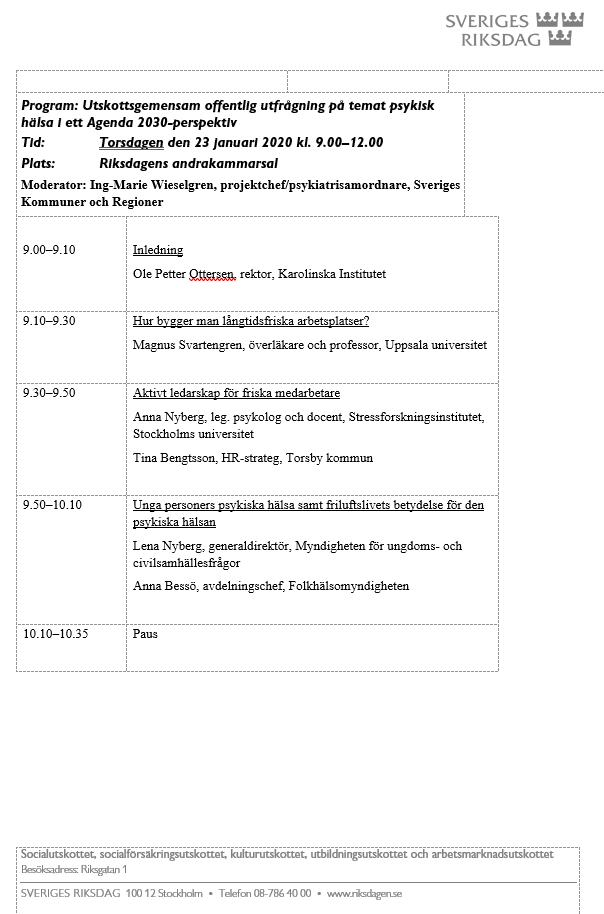 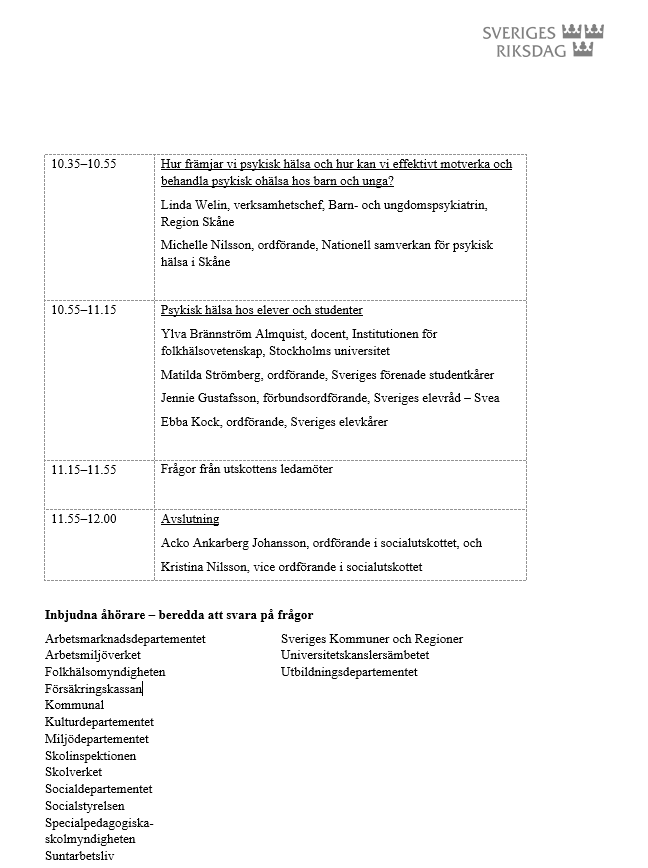 RIKSDAGENARBETSMARKNADSUTSKOTTETPROTOKOLL PROTOKOLL UTSKOTTSSAMMANTRÄDE 2019/20:18UTSKOTTSSAMMANTRÄDE 2019/20:18UTSKOTTSSAMMANTRÄDE 2019/20:18UTSKOTTSSAMMANTRÄDE 2019/20:18UTSKOTTSSAMMANTRÄDE 2019/20:18UTSKOTTSSAMMANTRÄDE 2019/20:18UTSKOTTSSAMMANTRÄDE 2019/20:18UTSKOTTSSAMMANTRÄDE 2019/20:18UTSKOTTSSAMMANTRÄDE 2019/20:18UTSKOTTSSAMMANTRÄDE 2019/20:18UTSKOTTSSAMMANTRÄDE 2019/20:18UTSKOTTSSAMMANTRÄDE 2019/20:18UTSKOTTSSAMMANTRÄDE 2019/20:18UTSKOTTSSAMMANTRÄDE 2019/20:18UTSKOTTSSAMMANTRÄDE 2019/20:18DATUMDATUM2020-01-232020-01-232020-01-232020-01-232020-01-232020-01-232020-01-232020-01-232020-01-232020-01-232020-01-232020-01-232020-01-232020-01-232020-01-23TIDTID9.00–12.009.00–12.009.00–12.009.00–12.009.00–12.009.00–12.009.00–12.009.00–12.009.00–12.009.00–12.009.00–12.009.00–12.009.00–12.009.00–12.009.00–12.00NÄRVARANDENÄRVARANDESe bilaga 1Se bilaga 1Se bilaga 1Se bilaga 1Se bilaga 1Se bilaga 1Se bilaga 1Se bilaga 1Se bilaga 1Se bilaga 1Se bilaga 1Se bilaga 1Se bilaga 1Se bilaga 1Se bilaga 1§ 1Utskottsgemensam offentlig utfrågning på temat psykisk hälsa i ett Agenda 2030-perspektiv Utskottet höll en utskottsgemensam offentlig utfrågning på temat psykisk hälsa i ett Agenda 2030–perspektiv.Deltagare och program framgår av bilaga 2.Utskottsgemensam offentlig utfrågning på temat psykisk hälsa i ett Agenda 2030-perspektiv Utskottet höll en utskottsgemensam offentlig utfrågning på temat psykisk hälsa i ett Agenda 2030–perspektiv.Deltagare och program framgår av bilaga 2.Utskottsgemensam offentlig utfrågning på temat psykisk hälsa i ett Agenda 2030-perspektiv Utskottet höll en utskottsgemensam offentlig utfrågning på temat psykisk hälsa i ett Agenda 2030–perspektiv.Deltagare och program framgår av bilaga 2.Utskottsgemensam offentlig utfrågning på temat psykisk hälsa i ett Agenda 2030-perspektiv Utskottet höll en utskottsgemensam offentlig utfrågning på temat psykisk hälsa i ett Agenda 2030–perspektiv.Deltagare och program framgår av bilaga 2.Utskottsgemensam offentlig utfrågning på temat psykisk hälsa i ett Agenda 2030-perspektiv Utskottet höll en utskottsgemensam offentlig utfrågning på temat psykisk hälsa i ett Agenda 2030–perspektiv.Deltagare och program framgår av bilaga 2.Utskottsgemensam offentlig utfrågning på temat psykisk hälsa i ett Agenda 2030-perspektiv Utskottet höll en utskottsgemensam offentlig utfrågning på temat psykisk hälsa i ett Agenda 2030–perspektiv.Deltagare och program framgår av bilaga 2.Utskottsgemensam offentlig utfrågning på temat psykisk hälsa i ett Agenda 2030-perspektiv Utskottet höll en utskottsgemensam offentlig utfrågning på temat psykisk hälsa i ett Agenda 2030–perspektiv.Deltagare och program framgår av bilaga 2.Utskottsgemensam offentlig utfrågning på temat psykisk hälsa i ett Agenda 2030-perspektiv Utskottet höll en utskottsgemensam offentlig utfrågning på temat psykisk hälsa i ett Agenda 2030–perspektiv.Deltagare och program framgår av bilaga 2.Utskottsgemensam offentlig utfrågning på temat psykisk hälsa i ett Agenda 2030-perspektiv Utskottet höll en utskottsgemensam offentlig utfrågning på temat psykisk hälsa i ett Agenda 2030–perspektiv.Deltagare och program framgår av bilaga 2.Utskottsgemensam offentlig utfrågning på temat psykisk hälsa i ett Agenda 2030-perspektiv Utskottet höll en utskottsgemensam offentlig utfrågning på temat psykisk hälsa i ett Agenda 2030–perspektiv.Deltagare och program framgår av bilaga 2.Utskottsgemensam offentlig utfrågning på temat psykisk hälsa i ett Agenda 2030-perspektiv Utskottet höll en utskottsgemensam offentlig utfrågning på temat psykisk hälsa i ett Agenda 2030–perspektiv.Deltagare och program framgår av bilaga 2.Utskottsgemensam offentlig utfrågning på temat psykisk hälsa i ett Agenda 2030-perspektiv Utskottet höll en utskottsgemensam offentlig utfrågning på temat psykisk hälsa i ett Agenda 2030–perspektiv.Deltagare och program framgår av bilaga 2.Utskottsgemensam offentlig utfrågning på temat psykisk hälsa i ett Agenda 2030-perspektiv Utskottet höll en utskottsgemensam offentlig utfrågning på temat psykisk hälsa i ett Agenda 2030–perspektiv.Deltagare och program framgår av bilaga 2.Utskottsgemensam offentlig utfrågning på temat psykisk hälsa i ett Agenda 2030-perspektiv Utskottet höll en utskottsgemensam offentlig utfrågning på temat psykisk hälsa i ett Agenda 2030–perspektiv.Deltagare och program framgår av bilaga 2.Utskottsgemensam offentlig utfrågning på temat psykisk hälsa i ett Agenda 2030-perspektiv Utskottet höll en utskottsgemensam offentlig utfrågning på temat psykisk hälsa i ett Agenda 2030–perspektiv.Deltagare och program framgår av bilaga 2.Utskottsgemensam offentlig utfrågning på temat psykisk hälsa i ett Agenda 2030-perspektiv Utskottet höll en utskottsgemensam offentlig utfrågning på temat psykisk hälsa i ett Agenda 2030–perspektiv.Deltagare och program framgår av bilaga 2.Utskottsgemensam offentlig utfrågning på temat psykisk hälsa i ett Agenda 2030-perspektiv Utskottet höll en utskottsgemensam offentlig utfrågning på temat psykisk hälsa i ett Agenda 2030–perspektiv.Deltagare och program framgår av bilaga 2.Utskottsgemensam offentlig utfrågning på temat psykisk hälsa i ett Agenda 2030-perspektiv Utskottet höll en utskottsgemensam offentlig utfrågning på temat psykisk hälsa i ett Agenda 2030–perspektiv.Deltagare och program framgår av bilaga 2.Vid protokolletJusteras den 28 januari 2020Vid protokolletJusteras den 28 januari 2020Vid protokolletJusteras den 28 januari 2020Vid protokolletJusteras den 28 januari 2020Vid protokolletJusteras den 28 januari 2020Vid protokolletJusteras den 28 januari 2020Vid protokolletJusteras den 28 januari 2020Vid protokolletJusteras den 28 januari 2020Vid protokolletJusteras den 28 januari 2020Vid protokolletJusteras den 28 januari 2020Vid protokolletJusteras den 28 januari 2020Vid protokolletJusteras den 28 januari 2020Vid protokolletJusteras den 28 januari 2020Vid protokolletJusteras den 28 januari 2020Vid protokolletJusteras den 28 januari 2020Vid protokolletJusteras den 28 januari 2020Vid protokolletJusteras den 28 januari 2020Vid protokolletJusteras den 28 januari 2020Vid protokolletJusteras den 28 januari 2020ARBETSMARKNADSUTSKOTTETARBETSMARKNADSUTSKOTTETARBETSMARKNADSUTSKOTTETNÄRVAROFÖRTECKNINGNÄRVAROFÖRTECKNINGNÄRVAROFÖRTECKNINGNÄRVAROFÖRTECKNINGNÄRVAROFÖRTECKNINGNÄRVAROFÖRTECKNINGNÄRVAROFÖRTECKNINGNÄRVAROFÖRTECKNINGNÄRVAROFÖRTECKNINGNÄRVAROFÖRTECKNINGBilaga 1till protokoll2019/20:18Bilaga 1till protokoll2019/20:18Bilaga 1till protokoll2019/20:18Bilaga 1till protokoll2019/20:18Bilaga 1till protokoll2019/20:18Bilaga 1till protokoll2019/20:18§1§1LEDAMÖTERLEDAMÖTERLEDAMÖTERNVNVNVNVNVVNVVNVAnna Johansson (S), ordf.Anna Johansson (S), ordf.Anna Johansson (S), ordf.XGulan Avci (L), förste vice ordf.Gulan Avci (L), förste vice ordf.Gulan Avci (L), förste vice ordf.XMats Green (M), andre vice ordf.Mats Green (M), andre vice ordf.Mats Green (M), andre vice ordf.XPatrik Björck (S)Patrik Björck (S)Patrik Björck (S)XSaila Quicklund (M)Saila Quicklund (M)Saila Quicklund (M)XMagnus Persson (SD)Magnus Persson (SD)Magnus Persson (SD)Helén Pettersson (S)Helén Pettersson (S)Helén Pettersson (S)Martin Ådahl (C)Martin Ådahl (C)Martin Ådahl (C)Ali Esbati (V)Ali Esbati (V)Ali Esbati (V)XJosefin Malmqvist (M)Josefin Malmqvist (M)Josefin Malmqvist (M)XEbba Hermansson (SD)Ebba Hermansson (SD)Ebba Hermansson (SD)XJohan Andersson (S)Johan Andersson (S)Johan Andersson (S)XSofia Damm (KD)Sofia Damm (KD)Sofia Damm (KD)Serkan Köse (S)Serkan Köse (S)Serkan Köse (S)XAlexander Christiansson (SD) Alexander Christiansson (SD) Alexander Christiansson (SD) Leila Ali-Elmi (MP)Leila Ali-Elmi (MP)Leila Ali-Elmi (MP)Maria Arnholm (L)Maria Arnholm (L)Maria Arnholm (L)SUPPLEANTERSUPPLEANTERSUPPLEANTERJohanna Haraldsson (S)Johanna Haraldsson (S)Johanna Haraldsson (S)XKatarina Brännström (M)Katarina Brännström (M)Katarina Brännström (M)Marianne Pettersson (S)Marianne Pettersson (S)Marianne Pettersson (S)XElisabeth Björnsdotter Rahm (M)Elisabeth Björnsdotter Rahm (M)Elisabeth Björnsdotter Rahm (M)Henrik Vinge (SD)Henrik Vinge (SD)Henrik Vinge (SD)Ann-Christin Ahlberg (S)Ann-Christin Ahlberg (S)Ann-Christin Ahlberg (S)Alireza Akhondi (C)Alireza Akhondi (C)Alireza Akhondi (C)Ciczie Weidby (V)Ciczie Weidby (V)Ciczie Weidby (V)XHelena Bouveng (M)Helena Bouveng (M)Helena Bouveng (M)Sara Gille (SD)Sara Gille (SD)Sara Gille (SD)Patrik Engström (S)Patrik Engström (S)Patrik Engström (S)Désirée Pethrus (KD)Désirée Pethrus (KD)Désirée Pethrus (KD)XKadir Kasirga (S)Kadir Kasirga (S)Kadir Kasirga (S)Juno Blom (L)Juno Blom (L)Juno Blom (L)Sven-Olof Sällström (SD)Sven-Olof Sällström (SD)Sven-Olof Sällström (SD)Rebecka Le Moine (MP)Rebecka Le Moine (MP)Rebecka Le Moine (MP)Vakant (M)Vakant (M)Vakant (M)Cassandra Sundin (SD)Cassandra Sundin (SD)Cassandra Sundin (SD)Linda Lindberg (SD)Linda Lindberg (SD)Linda Lindberg (SD)Maria Nilsson (L)Maria Nilsson (L)Maria Nilsson (L)Robert Hannah (L)Robert Hannah (L)Robert Hannah (L)Annika Hirvonen Falk (MP)Annika Hirvonen Falk (MP)Annika Hirvonen Falk (MP)Annika Qarlsson (C)Annika Qarlsson (C)Annika Qarlsson (C)Christina Höj Larsen (V)Christina Höj Larsen (V)Christina Höj Larsen (V)Hans Eklind (KD)Hans Eklind (KD)Hans Eklind (KD)Camilla Brodin (KD)Camilla Brodin (KD)Camilla Brodin (KD)Roza Güclu Hedin (S)Roza Güclu Hedin (S)Roza Güclu Hedin (S)N = NärvarandeV = VoteringN = NärvarandeV = VoteringN = NärvarandeV = VoteringX = ledamöter som deltagit i handläggningen
O = ledamöter som härutöver har varit närvarandeX = ledamöter som deltagit i handläggningen
O = ledamöter som härutöver har varit närvarandeX = ledamöter som deltagit i handläggningen
O = ledamöter som härutöver har varit närvarandeX = ledamöter som deltagit i handläggningen
O = ledamöter som härutöver har varit närvarandeX = ledamöter som deltagit i handläggningen
O = ledamöter som härutöver har varit närvarandeX = ledamöter som deltagit i handläggningen
O = ledamöter som härutöver har varit närvarandeX = ledamöter som deltagit i handläggningen
O = ledamöter som härutöver har varit närvarandeX = ledamöter som deltagit i handläggningen
O = ledamöter som härutöver har varit närvarandeX = ledamöter som deltagit i handläggningen
O = ledamöter som härutöver har varit närvarandeX = ledamöter som deltagit i handläggningen
O = ledamöter som härutöver har varit närvarandeX = ledamöter som deltagit i handläggningen
O = ledamöter som härutöver har varit närvarandeX = ledamöter som deltagit i handläggningen
O = ledamöter som härutöver har varit närvarandeX = ledamöter som deltagit i handläggningen
O = ledamöter som härutöver har varit närvarandeX = ledamöter som deltagit i handläggningen
O = ledamöter som härutöver har varit närvarandeX = ledamöter som deltagit i handläggningen
O = ledamöter som härutöver har varit närvarandeX = ledamöter som deltagit i handläggningen
O = ledamöter som härutöver har varit närvarandeARBETSMARKNADSUTSKOTTETBilaga 2till protokoll2019/20:18